ANEXO 1Solicitação de Estágio de DocênciaPrograma de Pós-Graduação em Antropologia/UFMGBelo Horizonte, _____ de ______________ de 2 _____ .Ilmo(a) Prof.(a) [nome do(a) Professor(a)]Coordenador(a) do Programa de Pós-Graduação em AntropologiaVenho solicitar minha participação em Estágio de Docência nesse Programa, conforme descrito a seguir:Disciplina para realização do estágio:Curso de Graduação:Período: Horário:Professor responsável pela disciplina:Descrição sumária das atividades planejadas:Atividades instrucionais, de divulgação científica, outras.Atenciosamente,_____________________________Nome do AlunoDe acordo _____________________________Nome do OrientadorDe acordo _____________________________Nome do Professor responsável pela disciplina(Anexar o Plano de Atividades)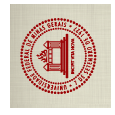 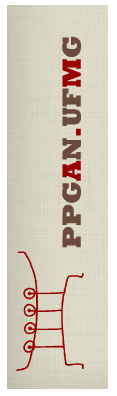 